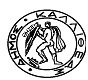 	Κύριε Πρόεδρε,	Παρακαλούμε, όπως κατά την προσεχή συνεδρίαση του Δημοτικού Συμβουλίου εισάγεται προς συζήτηση και έγκριση και το στην περίληψη θέμα, για το οποίο σας γνωρίζουμε τα ακόλουθα.    Σύμφωνα προς το άρθρο 107 του Ν. 4823/21 (ΦΕΚ Α/136/3-8-21) με θέμα <Αναμόρφωση του θεσμού του Σχολικού Συμβουλίου> το οποίο αντικαθιστά το άρθρο 51 του Ν.1566/85, σε κάθε σχολική μονάδα της δημόσιας Πρωτοβάθμιας και Δευτεροβάθμιας εκπαίδευσης λειτουργεί επταμελές Σχολικό Συμβούλιο, το οποίο συγκροτείται με απόφαση του Διευθυντή ή του Προϊσταμένου της σχολικής μονάδας και μεταξύ των άλλων αποτελείται και από :  Δύο (2) εκπροσώπους του οικείου Δήμου, οι οποίοι ορίζονται από το Δημοτικό Συμβούλιο. Ο ένας εκ των δύο αυτών εκπροσώπων είναι αιρετός εκπρόσωπος του οικείου Δήμου, ο οποίος είναι ο Αντιπρόεδρος του Σχολικού Συμβουλίου. Ο έτερος εκπρόσωπος είναι υπάλληλος της Διεύθυνσης ή του Τμήματος Παιδείας του οικείου Δήμου.  Με την με αριθμό 177/2021 απόφαση του το  Δημοτικό Συμβούλιο όρισε την κ. Πυρπυρή υπάλληλο του τμήματος Παιδείας ως έτερο εκπρόσωπο του Δήμου  στα Σχολικά συμβούλια.    Με την 623/2022 Απόφαση Δημάρχου  η κ. Πυρπυρή Χριστίνα κλάδου ΔΕ Προσωπικού Η/Υ  μετακινήθηκε από το τμήμα Παιδείας και Δια Βίου Μάθησης της Δ/νσης Πολιτισμού και Νέας  Γενιάς στο τμήμα Διοικητικής Μέριμνας της Δ/νσης Διοικητικών Υπηρεσιών.Με την 313/3-6-22 Απόφαση Δημάρχου (ΦΕΚ 1549/Γ/30-6-2022) η κ. Χαλκίδου Μαρία κλάδου ΔΕ Διοικητικού με σχέση εργασίας ΙΔΑΧ, μετατάχθηκε με Δέσμευση σε αντίστοιχη κενή οργανική θέση μόνιμου προσωπικού του Δήμου μας, στο τμήμα Παιδείας και Δια Βίου Μάθησης της Δ/νσης Πολιτισμού και Νέας  Γενιάς. Κατόπιν των ανωτέρω, παρακαλείται το Δημοτικό Συμβούλιο  όπως εγκρίνει την αντικατάσταση της κ. Πυρπυρή Χριστίνα κλάδου ΔΕ Προσωπικού Η/Υ από την κ. Χαλκίδου Μαρία ΔΕ Διοικητικού στα παρακάτω Σχολικά Συμβούλια. Επίσης στο Σχολείο Δεύτερης Ευκαιρίας ο κ. Ξεντές Νικόλαος θα αντικατασταθεί από την κ. Γκεμιτζόγλου Δήμητρα.ΣΧΟΛΕΙΑ ΠΡΩΤΟΒΑΘΜΙΑΣ- ΔΕΥΤΕΡΟΒΑΘΜΙΑΣ ΕΚΠΑΙΔΕΥΣΗΣΟ ΑΝΤΙΔΗΜΑΡΧΟΣ ΠΑΙΔΕΙΑΣ & ΔΙΑ ΒΙΟΥ ΜΑΘΗΣΗΣΚοινοποίηση:Γραφείο  ΔημάρχουΓραφείο  Γενικού ΓραμματέαΑντ/ρχο  Παιδείας και Δια Βίου ΜάθησηςΠρόεδρο της Σχολικής Επιτροπής Πρωτοβάθμιας ΕκπαίδευσηςΠρόεδρο της Σχολικής Επιτροπής Δευτεροβάθμιας ΕκπαίδευσηςΔ/νση Πολιτισμού, Παιδείας και Νέας ΓενιάςΤμήμα Παιδείας και Δια Βίου ΜάθησηςΕΛΛΗΝΙΚΗ ΔΗΜΟΚΡΑΤΙΑ                                 ΝΟΜΟΣ ΑΤΤΙΚΗΣΔΗΜΟΣ ΚΑΛΛΙΘΕΑΣΔΙΕΥΘΥΝΣΗ  :Πολιτισμού, Παιδείας & Νέας ΓενιάςΤΜΗΜΑ        :Παιδείας και Διά Βίου ΜάθησηςΤΑΧ. Δ/ΝΣΗ :Φιλαρέτου 108, Τ.Κ. 17676 ΑΡΜΟΔΙΟΣ  :Σερπετζόγλου ΕιρήνηΤΗΛ.             :2109589635ΦΑΞ.            :2109589533Ε-ΜΑΙL        :paideia@kallithea.gr                     Καλλιθέα    17/11/2022                           Αρ. Πρωτ.:  55393/18-11-22                 Ορθή Επανάληψη     Θέμα: Τροποποίηση της 177/2021 απόφασης του Δημοτικού Συμβουλίου   περί ορισμού  εκπροσώπων του Δήμου στα Σχολικά Συμβούλια των Σχολικών μονάδων Πρωτοβάθμιας και Δευτεροβάθμιας Εκπαίδευσης του Δήμου μας.                               Προς                          Τον Πρόεδρο                      Δημοτικού ΣυμβουλίουΑ/ΑΕΠΩΝΥΜΙΑ ΣΧΟΛΕΙΟΥΑΙΡΕΤΟΣ ΕΚΠΡΟΣΩΠΟΣΥΠΑΛΛΗΛΟΣΥΠΑΛΛΗΛΟΣΥΠΑΛΛΗΛΟΣ1ΕΙΔΙΚΟ ΔΗΜ. ΣΧΟΛΕΙΟ ΤΥΛΦΩΝ ΚΑΛΛΙΘΕΑΣΕΥΣΤΑΘΙΟΥ ΚΩΝΣΤΑΝΤΙΝΟΣΧΑΛΚΙΔΟΥ ΜΑΡΙΑΧΑΛΚΙΔΟΥ ΜΑΡΙΑΧΑΛΚΙΔΟΥ ΜΑΡΙΑ22ο ΔΗΜΟΤΙΚΟ ΣΧΟΛΕΙΟ ΚΑΛΛΙΘΕΑΣΕΜΙΡΖΑΣ ΙΩΑΝΝΗΣΧΑΛΚΙΔΟΥ ΜΑΡΙΑΧΑΛΚΙΔΟΥ ΜΑΡΙΑΧΑΛΚΙΔΟΥ ΜΑΡΙΑ310ο ΔΗΜΟΤΙΚΟ ΣΧΟΛΕΙΟ ΚΑΛΛΙΘΕΑΣΚΥΡΙΑΚΟΠΟΥΛΟΣ ΓΕΩΡΓΙΟΣΧΑΛΚΙΔΟΥ ΜΑΡΙΑΧΑΛΚΙΔΟΥ ΜΑΡΙΑΧΑΛΚΙΔΟΥ ΜΑΡΙΑ413ο ΔΗΜΟΤΙΚΟ ΣΧΟΛΕΙΟ ΚΑΛΛΙΘΕΑΣΚΑΛΟΓΕΡΟΠΟΥΛΟΣ ΚΩΝΣΤΑΝΤΙΝΟΣΧΑΛΚΙΔΟΥ ΜΑΡΙΑΧΑΛΚΙΔΟΥ ΜΑΡΙΑΧΑΛΚΙΔΟΥ ΜΑΡΙΑ514ο ΔΗΜΟΤΙΚΟ ΣΧΟΛΕΙΟ ΚΑΛΛΙΘΕΑΣΚΟΥΤΣΟΓΙΑΝΝΗΣ ΓΕΩΡΓΙΟΣΧΑΛΚΙΔΟΥ ΜΑΡΙΑΧΑΛΚΙΔΟΥ ΜΑΡΙΑΧΑΛΚΙΔΟΥ ΜΑΡΙΑ6621ο ΔΗΜΟΤΙΚΟ ΣΧΟΛΕΙΟ ΚΑΛΛΙΘΕΑΣΛΑΣΚΑΡΙΔΗΣ ΛΑΖΑΡΟΣΛΑΣΚΑΡΙΔΗΣ ΛΑΖΑΡΟΣΧΑΛΚΙΔΟΥ ΜΑΡΙΑ771ο ΗΜΕΡΗΣΙΟ ΓΥΜΝΑΣΙΟ ΚΑΛΛΙΘΕΑΣΕΡΜΙΔΗΣ ΔΗΜΗΤΡΙΟΣΕΡΜΙΔΗΣ ΔΗΜΗΤΡΙΟΣΧΑΛΚΙΔΟΥ ΜΑΡΙΑ884ο ΗΜΕΡΗΣΙΟ ΓΕΝΙΚΟ ΛΥΚΕΙΟ ΚΑΛΛΙΘΕΑΣΛΑΣΚΑΡΙΔΗΣ ΛΑΖΑΡΟΣΛΑΣΚΑΡΙΔΗΣ ΛΑΖΑΡΟΣΧΑΛΚΙΔΟΥ ΜΑΡΙΑ996ο ΗΜΕΡΗΣΙΟ ΓΥΜΝΑΣΙΟ ΚΑΛΛΙΘΕΑΣΜΑΡΓΑΡΙΤΗ ΒΑΣΙΛΙΚΗΜΑΡΓΑΡΙΤΗ ΒΑΣΙΛΙΚΗΧΑΛΚΙΔΟΥ ΜΑΡΙΑ101010ο ΗΜΕΡΗΣΙΟ ΓΥΜΝΑΣΙΟ ΚΑΛΛΙΘΕΑΣΑΝΤΩΝΑΚΑΚΗΣ ΓΕΩΡΓΙΟΣΑΝΤΩΝΑΚΑΚΗΣ ΓΕΩΡΓΙΟΣΧΑΛΚΙΔΟΥ ΜΑΡΙΑ1111ΕΕΕΕΚ ΚΑΛΛΙΘΕΑΣΜΑΡΓΑΡΙΤΗ ΒΑΣΙΛΙΚΗΜΑΡΓΑΡΙΤΗ ΒΑΣΙΛΙΚΗΧΑΛΚΙΔΟΥ ΜΑΡΙΑ1212ΣΧΟΛΕΙΟ ΔΕΥΤΕΡΗΣ ΕΥΚΑΙΡΙΑΣΓΚΕΜΙΤΖΟΓΛΟΥ ΔΗΜΗΤΡΑΓΚΕΜΙΤΖΟΓΛΟΥ ΔΗΜΗΤΡΑΣΕΡΠΕΤΖΟΓΛΟΥ ΕΙΡΗΝΗΚΥΡΙΑΚΟΠΟΥΛΟΣ ΓΕΩΡΓΙΟΣ